Publicado en Madrid el 30/01/2024 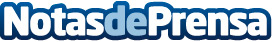 Los jarabes Zarbee´s, aliados para un sistema inmunitario fuerte"Haz que 2024 sea un año en el que te cuides para poder dar lo mejor a tus hijos, a tu comunidad y a tus seres queridos". Los jarabes Extra Inmunidad de Zarbee's son el aliado perfecto para conseguirlo. Para reforzar la inmunidad de toda la familiaDatos de contacto:Candela Gómez Ogilvy 679 448 679 Nota de prensa publicada en: https://www.notasdeprensa.es/los-jarabes-zarbee-s-aliados-para-un-sistema Categorias: Nutrición Industria Farmacéutica Madrid Consumo Bienestar http://www.notasdeprensa.es